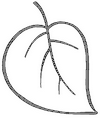 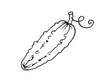 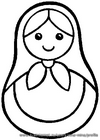 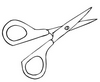 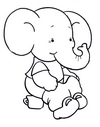 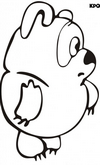                            _____     ____      _______     _____       _______       ______         ______        ______        _____     ________________________________________________________________________________________                          _____     ____      _______     _____       _______       ______         ______        ______        _____     _________________________________________________________________________________________________                          _____     ____      _______     _____       _______       ______         ______        ______        _____     _________________________________________________________________________________________________                          _____     ____      _______     _____       _______       ______         ______        ______        _____     _________________________________________________________________________________________________                          _____     ____      _______     _____       _______       ______         ______        ______        _____     _________________________________________________________________________________________________                          _____     ____      _______     _____       _______       ______         ______        ______        _____     